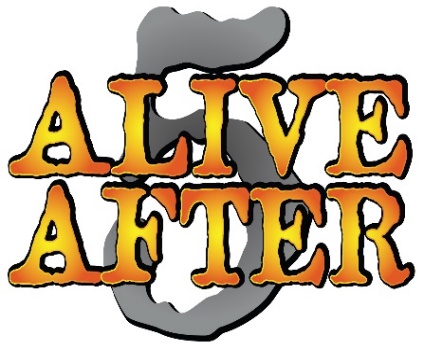 HOST APPLICATIONThe Alive After 5 Summer Concert Series invites City of Elmira businesses to participate in the Alive After Five Concert Series produced by Elmira Downtown Development Inc. and presented by Chemung Canal Trust Company.  All events are presented free to the community.Prospective establishments must complete an application and return it to the Elmira Downtown Development Office in order to be considered for participation. Applications will be reviewed and selected by the Alive After Five Committee.  Extra consideration will be given to applicants that participate in “Taste of Downtown 2020”, EDD’s Annual Fundraiser for events including Alive After 5. Restaurants, Bars and Organizations within the Business Improvement District (BID) to pay a flat fee of $1,250those residing outside of the BID will pay a $1,350 fee.Application must be RECEIVED BY Elmira Downtown DevelopmentBy 5:00PM Friday, February 1st Business name: __________________________________Address: ________________________________________Phone Number: __________________________________Contact person: __________________________________Signature: ___________________________ Date: ____________________________PLEASE SEND:Completed applicationA letter stating how your organization has contributed to EDD in the past and plans to in the futureA list with top (3) dates you would prefer September 25th is not availableA list of (3) bands you would prefer from the list provided-1st choice will be given to you for bands you have had in the pastApplication Review process: February 1st.All vendors contacted with results: February 15th.Approved vendor payments and contracts due: March 1, 2020.IF YOUR ESTABLISHMENT IS CHOSEN PLEASE SENDPayment in fullSigned and Initialed contractYour choice of Non- Profit Organization to work beer truck for tipsCertificate of Liability Insurance- minimum $1 million coverage naming: Elmira Downtown Development as additional insured – 311 East Water Street, Elmira, NY 14901Liquor License / Temporary Permit - Please submit 30 days prior       Copy EDD and Seneca Beverage on NYSLA email when you receive to:   kboland@elmiradowntown.comESTIMATED COST BREAKDOWN OF EACH AA5 DATE:EDD Expenses Per EventStage/Production $          4600.00 Ed's Heads $            300.00 Average Band Cost $            700.00 Marketing Advertising $            200.00 Cups/Wristbands $            400.00 Administration Time $            225.00  Security $            120.00Total Event Cost $        6545.00 2020 Event Fee  $        1,250.00 2020 Event Fee - Outside BID   $        1,350.00% of Total Costs Establishment Covers19%% of Total Costs EDD Covers81%